ASSISTANT DIRECTOR OF SKILLS FOR LEARNING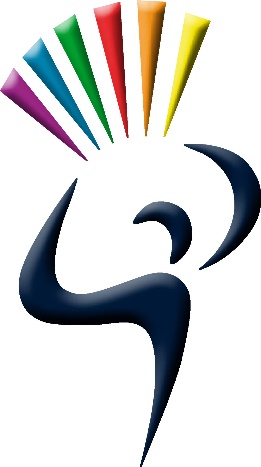 Autism ProvisionJob title	Assistant Director of Specialist Autism Provision (The Base)Responsible to	Director of Learning			Key interface with	The Base Team, Directors of Learning, Skills for Learning Team, mainstream teachers, Learning Support.Salary	9 point range from £22,917 to £38,633	with TLR1C £7,699	Contract	Permanent, Full TimeTeaching	39 hours per fortnightStrategic purpose – what you are trying to achieveOutstanding outcomes for students and staffOutstanding teaching and learning throughout the academyThe development and continual improvement of The Base (specialist provision for students on the autism spectrum).High quality outreach support for students on the autism spectrum within Rawlins Academy and other schools where appropriateKey responsibilities – what you are responsible forSupporting and deputising for the Director of LearningLead teacher for The Base (autism provision)Liaising with parents, carers and other agenciesDeveloping and delivering individualised learning programmes for students to ensure they reach their full potentialTracking, monitoring and evaluating student progressImplementing interventions for students with autism and monitoring progress Promoting a positive learning environment and an achievement cultureEnsuring that students are cared for, challenged and successfulBeing an exemplary role model for students and colleaguesPromoting caring and productive relationships between and among staff, students and parentsLeadership and ManagementAll staff are expected to promote achievement and excellence at Rawlins. Those in leadership and management posts should encourage high expectations and actively promote the ethos of the school.  They are expected to share responsibility for ensuring the good conduct and progress of all students, and the wellbeing and professional development of all staff.Key Competencies – skills and qualities you must demonstrateGood attendance and an abundance of energyAdvanced understanding of autism, related conditions and strategies to meet the needs of students on the autism spectrumReliability and integrityThe ability to inspire, motivate, challenge and support staffThe ability to delegate tasks and responsibilities appropriatelyHigh expectations of staff achievementExcellent interpersonal skillsThe ability to function effectively under pressureThe ability, when necessary to act quickly and decisivelyPreparedness to show initiative and take risksGood judgement and knowing when to seek advice or supportThe ability to engender a team spirit and a pride in Rawlins, Skills for Learning and The Base (autism provision)Commitment to the Rawlins Way and Christian and British values. Specific tasks – what you must doAssist the Director of Learning in ensuring outstanding teaching and learning across the facultyAssist with the development and organisation of the autism provision curriculum, delegating staff and resources as appropriateWork in partnership with mainstream staff to ensure effective inclusion for students. Develop and share good autism practice across the school in partnership with Skills for Learning and Learning SupportImplement the Academy, Skills for Learning and autism provision Improvement PlansTrack the progress of the students, intervening where appropriate to ensure outstanding outcomesLiaise with the Education Psychology Service, specialist support teams and other relevant agencies in providing assessments, reviews and plans for studentsChair Person Centred Review meetingsAssist the Director or Learning in overseeing the transition process for students moving between key stages (including key stage 2 and post-19)Ensure outcomes of Education Health Care Plans are met and reviewedProvide mentoring and coaching for  staff in order to support their professional development and to enhance their teaching expertiseAssist the Director of Learning to ensure that standards across Skills for Learning and the autism provision are consistent, seeking out and sharing good practice Assist in the appointment of new staffEnsure that performance management is conducted efficiently and effectivelyAssist the Director of Learning in planning for the continual professional learning of teachers and support staffEnsure that school policies are applied consistently and rigorously, particularly those relating to special educational needs, teaching and learning, assessment, behaviour and attendanceDemonstrate a commitment to Out of Hours Learning and enrichment activities and ensure that there is a full programme available for studentsEncourage the use of ICT in all appropriate aspects of teaching and learning, and administrationEnsure that Skills for Learning and the autism provision  is fully inclusive Undertake such reviews of progress as are requiredAttend relevant meetings, seminars and conferencesLiaise with partners such as Learning SupportOther reasonable duties that the Principal may ask you to performThe duties outlined in this job description are in addition to those covered by the latest School Teachers' Pay and Conditions Document. It may be modified by the Principal, with your agreement, to reflect or anticipate changes in the job, commensurate with the salary and job title. To uphold and promote the Rawlins WayWe respect and care for each otherWe work hard to learn and to achieveWe face challenges positively togetherOther reasonable duties that the Principal may ask you to performDated:                  _______________________________________________Signed:             Postholder:       		_______________________________________________                             	 Principal: 		________________________________________________